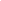 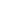 DISTRICT 97 BOARD MEMBER LIAISON REPORT 
This report was created and submitted by board members who serve as liaisons to board committees, administrative committees or community organizations. It is a brief summary of the committee or organization’s most recent meeting. It does not serve as or represent official minutes of that meeting. Name of the committee/organization: FORCDate of the meeting: August 29, 2017Names of the District 97 board liaisons: Bob Spatz, Rob BreymaierNames of the District 97 administrative representatives (if applicable): Dr. Alicia Evans, Dr. Carol Kelley, Lou Anne JohannessonBrief summary/key outcomes of the meeting: Committee created and recommended an anti-fraud policy for the policy work team to review.  They also reviewed an initial draft of a transparency policy, but are going to do another round of edits before passing on to the policy work team.  They also reported on progress on the creation of a capitalization policy and a bond policy.  Additionally, a revised charge for the committee was reviewed and recommended for the policy work team to review. Dr. Evans provided a preliminary budget presentation and the committee provided feedback on how the information could be presented, including how we would provide context and narrative around the budget.We took a look at Forecast5 projections. There are some assumptions in the model that are still to be determined, partially due to the recent changes to education funding from the State of Illinois.  This will be the primary topic of the September 18, 2017 meeting.Dr. Evans provided us with updates on the audit.  The current auditor has made adjustments recommended by the prior auditor. On site work will begin in September. Next steps: We expect to have information from the State in time to provide those assumptions into Forecast5 for review at the September meeting. Updated budget presentation and 5-year projections are expected to be available and sent to FORC, with focus areas indicated, in advance of the September 18 meeting.  Questions/feedback for the District 97 board: We will need to review the proposed policy changes when they are ready to be proposed.Date of the next meeting: September 18, 2017Supplemental documentation (e.g., agenda, reports, etc.) from the meeting (attached): Report submitted by (include name and date): Rob Breymaier, August 31